江苏省中药资源产业化过程协同创新中心关于江苏省中药资源产业化过程协同创新中心第三期建设重点项目申报的通知根据教育部《2011协同创新中心建设发展规划》和江苏省中药资源产业化过程协同创新中心发展规划工作要求，我中心拟于近期开展中心第三期建设首批重点项目申报遴选工作，接受国内外学者申请，鼓励与中心人员联合申报。本批次拟设置重点项目资助10～50万元/项，研究期限1~2年。重点资助具有创新学术思想及较好研究积累、围绕中药资源产业化过程研究的关键技术和关键科学问题，并实行择优滚动资助。 一、项目申请指南 重点资助在中药资源创新价值发现、中药资源循环利用、基于新方法新技术的多途径多元化产品开发、具有重要资源价值和开发潜力的中药材大品种系统研究、稀缺药材类效物质及替代资源发现及产品创制等相关研究。拟资助8-10项。1. 药材生产过程传统非药用部位新资源原料及产品开发与产业化转化，包括新药材资源、饲用新资源、食用新资源、生物农药新资源等。2. 中药单味提取物、中药复方制剂制造过程固废物及副产物的多元资源价值发现与智能利用分析系统建设。鼓励与企业合作。3. 珍稀濒危中药类效资源发现与人工替代研究。4. 具有重要资源价值与开发潜力的中药材大品种功效物质揭示及产品创制。二、申请人基本条件 申请人为国内外高等学校、科研院所等企事业单位在编员工，具有博士学位或副高级及以上职称；在相关领域已具有前期研究基础和良好积累者优先。企业牵头申报本项目须与高校、科研院所联合进行。与本中心科研人员合作申请者优先资助。三、申请受理 申请项目请填写《江苏省中药资源产业化过程协同创新中心重点项目申请书》（附件一），申请人签名并经所在单位同意加盖单位公章后于2021年5月25日前将申请书（一式三份，正反打印，至少1份为原件）提交至本中心，同时提交申请书Word电子版1份至中心邮箱（zyzyxt2011@163.com）。四、其他事项 1. 项目经费在南京中医药大学使用，经费原则上不外拨。经费使用需遵守《江苏高等学校协同创新计划项目及资金管理办法》的规定。2. 凡接受本中心资助的项目，发表论文第一作者单位须为江苏省中药资源产业化过程协同创新中心（中文署名为：江苏省中药资源产业化过程协同创新中心，南京210023；英文署名为：Jiangsu Collaborative Innovation Center of Chinese Medicinal Resources Industrialization, Nanjing 210023, China）。联 系 人：宿树兰  郭 盛联系电话：13809043258；18914732178电子邮箱： zyzyxt2011@163.com 通讯地址：江苏省南京市仙林大道138号 南京中医药大学77号信箱邮编：210023江苏省中药资源产业化过程协同创新中心2021年5月18日附件一  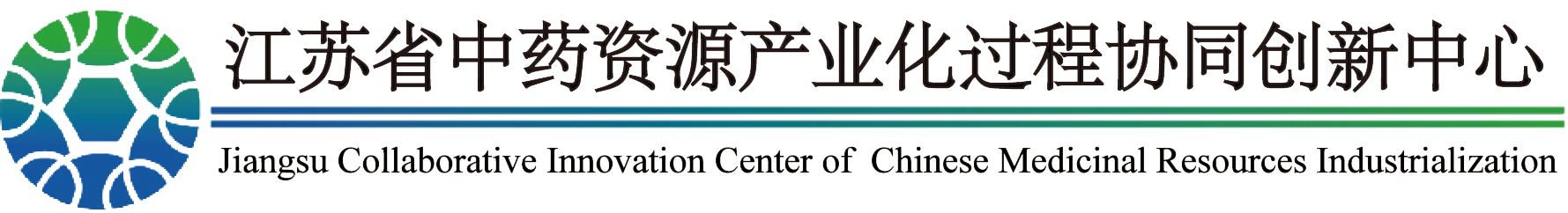    江苏省方剂高技术研究重点实验室重点项目申请书申报日期：    年    月    日一、基本情况二、申请人情况三、项目组主要参与者（注：项目组主要参与者，不包括项目申请者）说明：高级、中级、初级、博士后、博士生、硕士生人员数由项目申请人填报（含申请人）。四、经费申请表（金额单位：万元）五、立项依据（研究意义、国内外研究现状及分析；附主要参考文献，限10篇以内）六、研究目标、研究内容和可行性分析七、研究基础与工作条件八、研究进度九、保证与审核中药资源协同科字〔2021〕1号受理编号课题名称申 请 人申报单位地    址邮政编码电    话电子信箱申请者信息姓  名性 别性 别出生年月民族申请者信息学  位职 称职 称主要研究领  域申请者信息电  话电子信箱电子信箱申请者信息传  真国别或地区国别或地区申请者信息工作单位身份证号申请者信息地  址邮政编码项目基本情况项目名称项目基本情况研究属性基础研究 口    临床研究 口    实验研究 口    其他基础研究 口    临床研究 口    实验研究 口    其他基础研究 口    临床研究 口    实验研究 口    其他基础研究 口    临床研究 口    实验研究 口    其他基础研究 口    临床研究 口    实验研究 口    其他基础研究 口    临床研究 口    实验研究 口    其他基础研究 口    临床研究 口    实验研究 口    其他基础研究 口    临床研究 口    实验研究 口    其他基础研究 口    临床研究 口    实验研究 口    其他基础研究 口    临床研究 口    实验研究 口    其他项目基本情况研究年限20  年  月 —      年   月20  年  月 —      年   月20  年  月 —      年   月20  年  月 —      年   月20  年  月 —      年   月20  年  月 —      年   月20  年  月 —      年   月20  年  月 —      年   月20  年  月 —      年   月20  年  月 —      年   月项目基本情况申请额度万元万元万元万元万元万元万元万元万元万元摘要（限四百字）（限四百字）（限四百字）（限四百字）（限四百字）（限四百字）（限四百字）（限四百字）（限四百字）（限四百字）（限四百字）关键词（最多五个，用分号分开）关键词（最多五个，用分号分开）关键词（最多五个，用分号分开）关键词（最多五个，用分号分开）主要工作简历正在承担的其他科研项目(请列明任务来源、课题名称、研究起止年月、本人在该课题中的任务和分工)以往研究工作成果(论文、著作目录及获学术奖励或已经研究开发的上市新药、获得的专利等情况；限10项)编号姓  名出生年月性别职  称学  位单位名称电  话身份证号项目分工每年工作时间（月）12345678910总人数（人）高  级中  级初  级博士后博士生硕士生科  目申请经费备注（计算依据与说明）一、人员支出二、专用仪器设备租用费三、专用仪器设备购置费四、材料、试剂等耗材费五、委托测试化验分析加工费六、燃料费七、专家咨询和国际合作交流费八、知识产权事务费九、日常运行经费    1. 办公设备及用品购置    2. 差旅费    3. 会议费十、专用设备运行维护费合  计1．研究目标1．研究目标2．研究内容2．研究内容3．研究方法、技术路线、可行性分析3．研究方法、技术路线、可行性分析4．本项目拟解决的关键问题5．本项目的特色、创新点及预期研究结果时间安排研究内容课题组承诺：我代表全体课题组成员保证所填报的内容和提供的材料是真实的、没有虚假。如获资助，我们将严格执行有关规定，以科学态度严肃认真开展工作、保证研究工作时间，按时报送有关材料。                            申请人(签字)                    年    月   日申请者所在单位领导审查意见单位(公章)              单位法人(签章)          年   月   日合作单位审核意见      第1合作单位(公章)                       第2合作单位(公章)                        负责人(签章)                             负责人(签章)                            年   月   日                              年   月   日               江苏省中药资源产业化过程协同创新中心或江苏省方剂高技术研究重点实验室审查意见主任（签章）                                     年    月    日